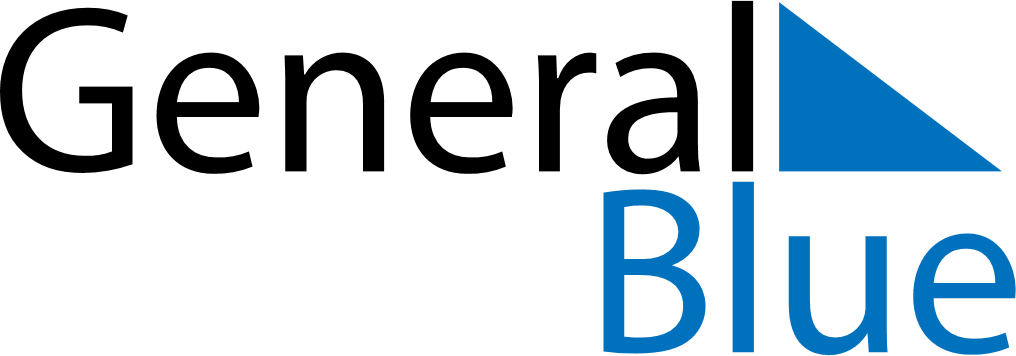 May 2027May 2027May 2027VenezuelaVenezuelaSundayMondayTuesdayWednesdayThursdayFridaySaturday1Labour Day2345678910111213141516171819202122232425262728293031